Муниципальное бюджетное дошкольное образовательноеучреждение «Детский сад общеразвивающего вида №30»муниципального образования города БратскаКонсультация для родителей«Правила поведения при встрече с музыкой»                                                                         Составила: муз.рук. Лисай Л.А.                                                                       II квалификационная категорияВ театрах, в концертных залах существуют определенные правила поведения.	Нельзя опаздывать на концерт. Лучше прийти на 15-20 минут и настроиться на встречу с искусством. В случае опоздания нужно дождаться перерыва между исполняемыми произведениями. Входить в зал во время исполнения запрещается.	Непременным условием, без которого невозможно воспринимать музыку, концерт, является абсолютная тишина в зале. Недопустимы любые разговоры, шепот, обмен мнениями, шелест страницами и т.д. Все это отвлекает самого слушателя, мешает артистам.	Аплодировать между частями крупного произведения не принято. В опере публика аплодисментами благодарит дирижера и оркестр перед последним действием. По ходу спектакля аплодисменты допустимы только после блестяще проведенной сцены. В отдельных случаях можно аплодировать талантливо выполненным декорациям, но до того как начнет звучать музыка.	Аплодисменты, вызов на сцену в заключении  концерта – лучшая награда артистам.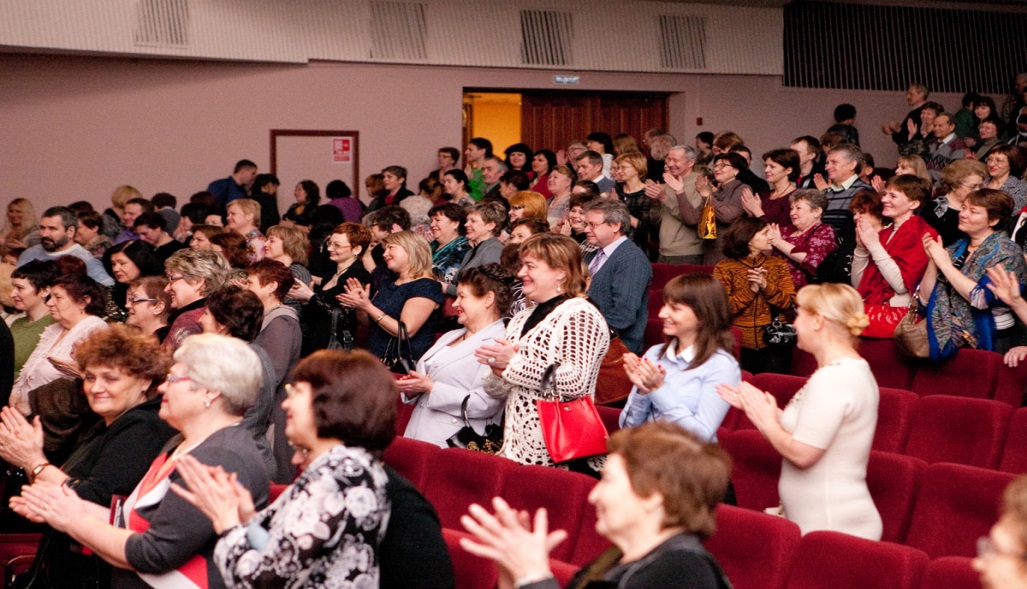 